от 09.07.2018ПРОТОКОЛ совместного заседания комитетов Городской Думы Петропавловск-Камчатского городского округа г. Петропавловск-Камчатский,ул. Ленинская, д. 14, зал заседаний № 429Время начала: 1600 часовВремя окончания: 1730 часовПОВЕСТКА ДНЯ:1. Информация об организации работы Управления экономического развития и имущественных отношений и Управления архитектуры, градостроительства и земельных отношений администрации Петропавловск-Камчатского городского округа по исполнению доходной части бюджета Петропавловск-Камчатского городского округа в качестве администраторов доходов, полученных от использования муниципального имуществаДокл.: Пась Ольга Петровна, Кокорина Тамара Петровна2. (2) О принятии решения о внесении изменений в Решение Городской Думы Петропавловск-Камчатского городского округа от 29.11.2017 № 13-нд «О бюджете Петропавловск-Камчатского городского округа на 2018 год и плановый период 2019-2020 годов» Докл.: Чубкова Ольга Сергеевна3. (3) О принятии решения о внесении изменений в Решение Городской Думы Петропавловск-Камчатского городского округа от 22.12.2015 № 375-нд «О стратегическом планировании в Петропавловск-Камчатском городском округе»Докл.: Кокорина Тамара Петровна4. (Разное 2) О принятии решения о внесении изменений в Устав Петропавловск-Камчатского городского округаДокл.: Брызгин Константин Викторович 5. (4) О принятии решения о внесении изменений в Решение Городской Думы Петропавловск-Камчатского городского округа от 31.10.2013 № 145-нд «О наградах и почетных званиях Петропавловск-Камчатского городского округа»Докл.: Монахова Галина Васильевна6. (Разное 1) О принятии решения о Регламенте Городской Думы Петропавловск-Камчатского городского округаДокл.: Монахова Галина Васильевна7. О принятии решения о внесении изменений в Решение Городской Думы Петропавловск-Камчатского городского округа от 26.06.2013 № 90-нд «О порядке регулирования отношений, связанных с формированием, финансовым обеспечением наказов избирателей в Петропавловск-Камчатском городском округе и контролем за их выполнением»Докл.: Монахова Галина Васильевна8. (Разное 3) О принятии решения о внесении изменений в Решение Городской Думы Петропавловск-Камчатского городского округа от 05.03.2014 № 186-нд «О порядке создания условий для расширения рынка сельскохозяйственной продукции, сырья и продовольствия, содействия развитию малого и среднего предпринимательства, оказания поддержки социально ориентированным некоммерческим организациям, благотворительной деятельности и добровольчеству на территории Петропавловск-Камчатского городского округа» Докл.: Монахова Галина Васильевна9. (Разное 4) О внесении изменения в перечень наказов избирателей Петропавловск-Камчатского городского округа на 2018 год, поступивших депутатам Городской Думы Петропавловск-Камчатского городского округа, утвержденный решением Городской Думы Петропавловск-Камчатского городского округа от 28.12.2017 № 88-рДокл.: Монахова Галина Васильевна10. (Разное 6) Об утверждении структуры аппарата Городской Думы Петропавловск-Камчатского городского округа Докл.: Монахова Галина Васильевна11. (Разное 7 – Разное 12) О награждении Почетными грамотами Городской Думы Петропавловск-Камчатского городского округа Докл.: Монахова Галина ВасильевнаДОПОЛНИТЕЛЬНО: Монахова Г.В.: озвучила информацию о необходимости участия депутатов Городской Думы Петропавловск-Камчатского городского округа в публичных слушаниях по вопросу внесения изменений в Решение Городской Думы от 12.10.2010 № 294-нд «О правилах землепользования и застройки Петропавловск-Камчатского городского округа», назначенных на 13.07.2018 в 16:00, зал № 404 администрации Петропавловск-Камчатского городского округа.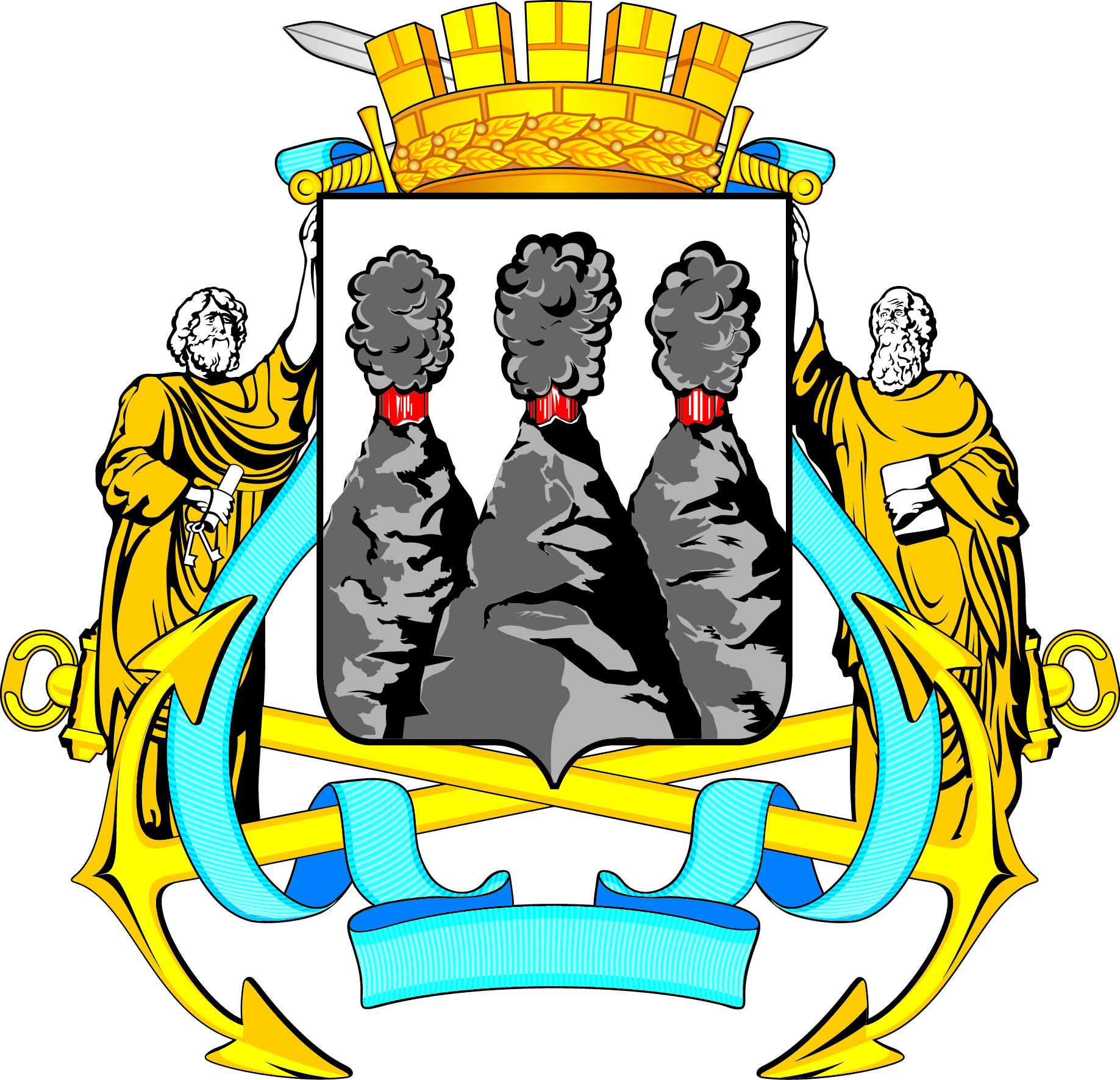 ГОРОДСКАЯ ДУМАПЕТРОПАВЛОВСК-КАМЧАТСКОГОГОРОДСКОГО ОКРУГА683000, г. Петропавловск-Камчатский, ул. Ленинская, д. 14, тел./факс (8-4152) 42-52-29, www.duma.pkgo.ru,  duma@pkgo.ru683000, г. Петропавловск-Камчатский, ул. Ленинская, д. 14, тел./факс (8-4152) 42-52-29, www.duma.pkgo.ru,  duma@pkgo.ruПредседательствующий:Председательствующий:Председательствующий:Монахова Г.В.-председатель Городской Думы Петропавловск-Камчатского городского округа, председатель Комитета Городской Думы Петропавловск-Камчатского городского округа по бюджету, финансам и экономике.Присутствовали:Березенко А.В.Воронов Д.М.Гусейнов Р.В.Зикратов А.В.Зубенко Е.В.Наумов А.Б.Лесков Б.А.Лиманов С.А.Лосев К.Е.Оськин С.В.Прудкий Д.А.Рясная В.И.Сароян С.А.Смирнов С.И.--------------депутат Городской Думы Петропавловск-Камчатского городского округа по единому муниципальному избирательному округу (далее – депутат);депутат по избирательному округу № 6;депутат по единому муниципальному избирательному округу; депутат по избирательному округу № 1;депутат по избирательному округу № 6;депутат по единому муниципальному избирательному округу;депутат по избирательному округу № 4;депутат по единому муниципальному избирательному округу;депутат по единому муниципальному избирательному округу;депутат по избирательному округу № 7;заместитель председателя Городской Думы Петропавловск-Камчатского городского округа - председатель Комитета по городскому и жилищно-коммунальному хозяйству;депутат по избирательному округу № 1;депутат по избирательному округу № 7;депутат по единому муниципальному избирательному округу.Отсутствовали:Воровский А.В.Ванюшкин С.А.Гаврилов И.В.Кадачигова Д.С.Колядка В.В.Кодратенко Г.В.Кнерик В.АКронов А.А.Мелехина Т.В.Панов А.Г.Рясная В.И.Рыкова И.В.Сайдачаков П.В.Терехов А.М.Толмачев И.Ю.Шунькин Д.В.----------------заместитель председателя Городской Думы Петропавловск-Камчатского городского округа - председатель Комитета по местному самоуправлению и социальной политике;депутат по единому муниципальному избирательному округу;депутат по единому муниципальному избирательному округу;депутат по единому муниципальному избирательному округу;депутат по единому муниципальному избирательному округу;депутат по единому муниципальному избирательному округу;депутат по избирательному округу № 8;депутат по избирательному округу № 3;депутат по единому муниципальному избирательному округу;депутат по избирательному округу № 4;депутат по избирательному округу № 1;депутат по единому муниципальному избирательному округу;депутат по избирательному округу № 2;депутат по избирательному округу № 8.депутат по избирательному округу № 2;депутат по единому муниципальному избирательному округу.Приглашенные:Брызгин К.В.Гаспарян А.А.Кокорина Т.П.Лыскович В.В.Пась О.П.Чубкова О.С.------заместитель Главы администрации Петропавловск-Камчатского городского округа – руководитель Управления делами администрации Петропавловск-Камчатского городского округа;заместитель начальника правового отдела Управления делами администрации Петропавловск-Камчатского городского округа;заместитель руководителя Управления экономического развития и имущественных отношений администрации Петропавловск-Камчатского городского округа;председатель Контрольно-счетной палаты Петропавловск-Камчатского городского округа;заместитель руководителя Управления архитектуры, градостроительства и земельных отношений администрации Петропавловск-Камчатского городского округа;заместитель Главы администрации Петропавловск-Камчатского городского округа – руководитель Управления финансов администрации Петропавловск-Камчатского городского округа.Присутствовали работники аппарата Городской Думы Петропавловск-Камчатского городского округа:Присутствовали работники аппарата Городской Думы Петропавловск-Камчатского городского округа:Присутствовали работники аппарата Городской Думы Петропавловск-Камчатского городского округа:Глуховский Д.В.Грузинская О.В.Иванков Т.П.Катрук Т.О.Морозов А.А.Вейтман В.С.Ерофеева Т.Е.Якшина И.В.--------и.о руководителя аппарата Городской Думы Петропавловск-Камчатского городского округа;консультант отдела организационно-кадровой работы управления 
по организационно-правовому обеспечению работы аппарата Городской Думы Петропавловск-Камчатского городского округа;советник отдела организационно-кадровой работы управления 
по организационно-правовому обеспечению работы аппарата Городской Думы Петропавловск-Камчатского городского округа;заместитель руководителя аппарата Городской Думы Петропавловск-Камчатского городского округа – начальник управления организационно – правового обеспечения работы аппарата Городской Думы Петропавловск-Камчатского городского округа;начальник отдела организационно-кадровой работы управления 
по организационно-правовому обеспечению работы аппарата Городской Думы Петропавловск-Камчатского городского округа;советник председателя Городской Думы Петропавловск-Камчатского городского округа;и.о. начальника юридического отдела управления организационно-правого обеспечения работы аппарата Городской Думы Петропавловск-Камчатского городского округа;начальник информационного отдела управления организационно-правого обеспечения работы аппарата Городской Думы Петропавловск-Камчатского городского округа.1. СЛУШАЛИ:Информация об организации работы Управления экономического развития и имущественных отношений и Управления архитектуры, градостроительства и земельных отношений администрации Петропавловск-Камчатского городского округа по исполнению доходной части бюджета Петропавловск-Камчатского городского округа в качестве администраторов доходов, полученных от использования муниципального имуществаВЫСТУПИЛИ:Лиманов С.А., Лосев К.Е., Брызгин К.В.РЕШИЛИ:Информацию принять к сведению.Рекомендовать администрации Петропавловск-Камчатского городского округа принять меры по структуризации поступлений доходов в бюджет Петропавловск-Камчатского городского округа за счет погашения задолженности по арендной плате за использование муниципального имущества.Заслушать в октябре 2018 года информацию Управления экономического развития и имущественных отношений и Управления архитектуры, градостроительства и земельных отношений администрации Петропавловск-Камчатского городского округа (в качестве администраторов доходов) о динамике погашения задолженности по арендной плате за использование муниципального имущества, а также об организации работы, направленной на пополнение доходной части бюджета Петропавловск-Камчатского городского округа за счет арендной платы за использование муниципального имущества.       Голосовали: «за» - 15, единогласно.2. СЛУШАЛИ:О принятии решения о внесении изменений в Решение Городской Думы Петропавловск-Камчатского городского округа от 29.11.2017 № 13-нд 
«О бюджете Петропавловск-Камчатского городского округа на 2018 год и плановый период 2019-2020 годов» ВЫСТУПИЛИ:Монахова Г.В.РЕШИЛИ:Одобрить проект правового акта и рекомендовать Городской Думе принять правовой акт в целом.      Голосовали: «за» - 15, единогласно.3. СЛУШАЛИ:О принятии решения о внесении изменений в Решение Городской Думы Петропавловск-Камчатского городского округа от 22.12.2015 № 375-нд 
«О стратегическом планировании в Петропавловск-Камчатском городском округе»РЕШИЛИ:Одобрить проект правового акта и рекомендовать Городской Думе принять правовой акт в целом.        Голосовали: «за» - 15, единогласно.4. СЛУШАЛИ:О принятии решения о внесении изменений в Устав Петропавловск-Камчатского городского округа РЕШИЛИ:Одобрить проект правового акта и рекомендовать Городской Думе принять правовой акт в целом.        Голосовали: «за» - 15, единогласно.5. СЛУШАЛИ:О принятии решения о внесении изменений в Решение Городской Думы Петропавловск-Камчатского городского округа от 31.10.2013 № 145-нд 
«О наградах и почетных званиях Петропавловск-Камчатского городского округа» РЕШИЛИ:Одобрить проект правового акта и рекомендовать Городской Думе принять правовой акт в целом.        Голосовали: «за» - 15, единогласно.6. СЛУШАЛИ:О принятии решения о Регламенте Городской Думы Петропавловск-Камчатского городского округаРЕШИЛИ:Одобрить проект правового акта и рекомендовать Городской Думе принять правовой акт с учетом заключения юридического отдела аппарата Городской Думы от 05.07.2018 № 1128.        Голосовали: «за» - 15, единогласно.7. СЛУШАЛИ:О принятии решения о внесении изменений в Решение Городской Думы Петропавловск-Камчатского городского округа от 26.06.2013 № 90-нд 
«О порядке регулирования отношений, связанных с формированием, финансовым обеспечением наказов избирателей в Петропавловск-Камчатском городском округе и контролем за их выполнением»РЕШИЛИ:Одобрить проект правового акта и рекомендовать Городской Думе принять правовой акт в целом.        Голосовали: «за» - 15, единогласно.8. СЛУШАЛИ:О принятии решения о внесении изменений в Решение Городской Думы Петропавловск-Камчатского городского округа от 05.03.2014 № 186-нд 
«О порядке создания условий для расширения рынка сельскохозяйственной продукции, сырья и продовольствия, содействия развитию малого и среднего предпринимательства, оказания поддержки социально ориентированным некоммерческим организациям, благотворительной деятельности и добровольчеству на территории Петропавловск-Камчатского городского округа»РЕШИЛИ:Одобрить проект правового акта и рекомендовать Городской Думе принять правовой акт в целом.        Голосовали: «за» - 15, единогласно.9. СЛУШАЛИ:О внесении изменения в перечень наказов избирателей Петропавловск-Камчатского городского округа на 2018 год, поступивших депутатам Городской Думы Петропавловск-Камчатского городского округа, утвержденный решением Городской Думы Петропавловск-Камчатского городского округа от 28.12.2017 № 88-р РЕШИЛИ:Одобрить проект правового акта и рекомендовать Городской Думе принять правовой акт в целом.        Голосовали: «за» - 15, единогласно.10. СЛУШАЛИ:Об утверждении структуры аппарата Городской Думы Петропавловск-Камчатского городского округа РЕШИЛИ:Одобрить проект правового акта и рекомендовать Городской Думе принять правовой акт в целом.        Голосовали: «за» - 15, единогласно.11. СЛУШАЛИ:ВЫСТУПИЛ:О награждении Почетными грамотами Городской Думы Петропавловск-Камчатского городского округа Березенко А.В.РЕШИЛИ:1. Рекомендовать Городской Думе включить в  повестку дня 11-ой очередной сессии Городской Думы следующие вопросы: - «Разное 15. О награждении Почетными грамотами Городской Думы Петропавловск-Камчатского городского округа военнослужащих и служащих войсковой части 30973».-  «Разное 16. О награждении Почетными грамотами Городской Думы Петропавловск-Камчатского городского округа военнослужащих войсковой части 40194».2. Аппарату Городской Думы разработать указанные проекты решений Городской Думы для их рассмотрения на 11-ой очередной сессии Городской Думы.3. Одобрить проекты правовых актов и рекомендовать Городской Думе принять правовые акты в целом с учетом предложений о награждении Почетными грамотами Городской Думы Петропавловск-Камчатского городского округа, озвученных депутатом Городской Думы по единому муниципальному избирательному округу Березенко А.В.        Голосовали: «за» - 15, единогласно.Председатель Городской Думы Петропавловск-Камчатского городского округа, председатель Комитета Городской Думы Петропавловск-Камчатского городского округа по бюджету, финансам и экономике      Г.В. МонаховаПротокол вел:советник отдела организационно-кадровой работы управления по организационно-правовому обеспечению аппарата Городской Думы Петропавловск-Камчатского городского округаТ.П. Иванков